﻿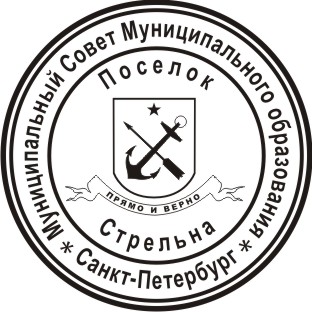  МУНИЦИПАЛЬНЫЙ СОВЕТ ВНУТРИГОРОДСКОГО МУНИЦИПАЛЬНОГО ОБРАЗОВАНИЯ САНКТ-ПЕТЕРБУРГА ПОСЕЛОК СТРЕЛЬНАVI СОЗЫВАРЕШЕНИЕ от  16 февраля 2021 года                                                                                                 № 06О внесении изменений в Положение «О порядке проведения конкурса на замещение должности Главы местной администрации Муниципального образования поселок Стрельна»Руководствуясь Федеральным законом от 02. 03. 2007 N 25-ФЗ "О муниципальной службе в Российской Федерации", Уставом Внутригородского муниципального образования Санкт-Петербурга поселок Стрельна, МУНИЦИПАЛЬНЫЙ СОВЕТРЕШИЛ:1. Внести в Положение «О порядке проведения конкурса на замещение вакантной должности Главы местной администрации Муниципального образования поселок Стрельна», утвержденное решением Муниципального Совета Муниципального образования поселок Стрельна  от 18.05.2020 № 16 «Об утверждении Положения «О порядке проведения конкурса на замещение должности Главы местной администрации Муниципального образования поселок Стрельна» (далее - Положение) следующие изменения:1.1. Пункт 5.9 Положения изложить в следующей редакции:«Если уважительная причина неявки претендента связана с возникновением ограничений, когда гражданин не может быть принят на муниципальную службу, установленных Федеральным законом от 02.03.2007 № 25-ФЗ «О муниципальной службе в Российской Федерации», то конкурсная комиссия принимает решение об исключении его из числа претендентов. В случае смерти (гибели) претендента либо признания претендента безвестно отсутствующим или объявления его умершим решением суда, вступившим в законную силу, конкурсная комиссия принимает решение об исключении его из числа претендентов в день, следующий за днем смерти (гибели) или днем вступления в законную силу решения суда.».2. Контроль за исполнением настоящего решения возложить на Главу Внутригородского Муниципального образования Санкт-Петербурга поселок Стрельна Беленкова Валерия Николаевича.  3. Настоящее решение вступает в силу со дня его официального опубликования (обнародования).Глава Муниципального образования, исполняющий полномочияпредседателя Муниципального Совета                                                             В.Н. Беленков